Artista M4 - the new IIOT platform for high-resolution display applications with V-by-OneGermering (Germany) January 10, 2023 – Distec GmbH, one of the leading German specialists for industrial TFT flat panel displays, embedded products and system solutions, presents the new edition of its smart TFT controller: the Artista M4. With it, it is possible to control high-resolution TFT displays of up to 3840x2160 pixels at 60 Hz. The controller consists of an in-house developed baseboard and the current Raspberry Pi Compute Module CM4 with a 64-bit quad-core ARM Cortex-A72 processor and fast LPDDR4 RAM. Compared to its predecessor with CM3+, the Artista M4 thus provides the necessary computing power for 4K applications of all kinds, such as for info terminals, in medical technology or in building management.Up-to-date interfaces in an affordable packageThe Artista M4 directly controls almost any TFT display with V-by-One interface and PCAP touchscreens and offers outstanding performance at an affordable price. In addition to Gigabit Ethernet for fast data transfer to the network, wireless modules can be connected via an M.2 interface. Dual-band WLAN 5, Bluetooth 5.0, and an internal or external antenna are optionally available. A real-time clock with built-in battery is also available.HDMI-in allows the connection of external sources, such as an X86 PC, so that either the content of the integrated Raspberry Pi or that of the external source can be shown on the connected display. An external monitor can be operated via HDMI-out, in addition to the internally connected display. It is even possible to display different content on both devices. For conference rooms, the audio and camera interface (CSI) can be used for sound and image transmission. With the Artista IO module, which will be available soon, there will be an expansion board that provides CAN and RS232 or RS485 in addition to freely programmable digital inputs and outputs. In combination with CODESYS, for example, simple PLC applications can be implemented.Diverse software optionsOnly the appropriate software opens up all the possibilities that the Artista M4 offers for different projects. Raspberry Pi OS is installed by default, so that users can easily integrate their own software. However, Distec also offers other operating systems and software options specially adapted to the Artista M4 to simplify the optimal use of the controller for human-machine interfaces, conference rooms, info monitors in public areas, or the full-screen display of websites.Distec guarantees a long-term availability of at least six years for the Artista M4. Customised adaptations and system solutions are quickly implemented on a project basis. For the connection of eDP displays, a modified version of the controller will follow. The in-house 4K monitors are gradually being equipped with the new platform.Words: 450More information and data sheet:https://www.distec.de/en/products/tft-components/tft-controller/iot-media-player/ImageAbout DistecDistec GmbH is a FORTEC Group company, a globally active and recognized specialist in the field of display technology and embedded computing for projects from all industries. The company, headquartered in Germering near Munich and with a factory in Hörselberg-Hainich near Eisenach, develops, manufactures, and markets innovative solutions and a wide range of components, TFT displays, embedded boards, systems and services. The innovative solutions from assemblies and kits to OEM end products are based on hardware and software developed by Distec in its own design center in Germering. Distec's range of services includes customer-specific developments and adaptations, product refinements such as VacuBond® optical bonding and the assembly of monitor systems, as well as the manufacture of finished products. A wide range of touch screens and the internal touch competence center enable individual touch solutions even for difficult environmental conditions. In addition, Distec GmbH can draw on the goods, services and know-how of the extensive FORTEC high-tech company network. Further information can be found at https://www.distec.de/The products of Distec GmbH are available at:Europe: Distec GmbH, Germering, https://www.distec.de/UK and Benelux: Display Technology, Huntingdon, https://www.displaytechnology.co.uk/North America: Apollo Display Technologies, Ronkonkoma NY, http://www.apollodisplays.com/Turkey and Middle East: DATA DISPLAY BİLİŞİM TEKNOLOJİLERİ LTD ŞTi., IstanbulDistec GmbHAugsburger Straße 2b82110 GermeringGermany T +49 89 894363 0F +49 89 894363 131E distribution|at|distec.de W www.distec.deA company of FORTEC GroupPress contact: Mandy Ahlendorfahlendorf communicationT +49 89 41109402E ma@ahlendorf-communication.com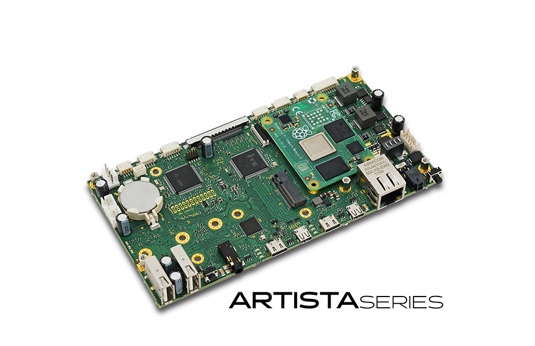 Distec's new Artista M4 IIoT platform drives high-resolution display applications with V-by-OneImage source/copyright: DistecDownload: https://www.ahlendorf-news.com/media/news/images/Distec-Artista-media-m4-H.jpg